             	 Insurance and Claims Services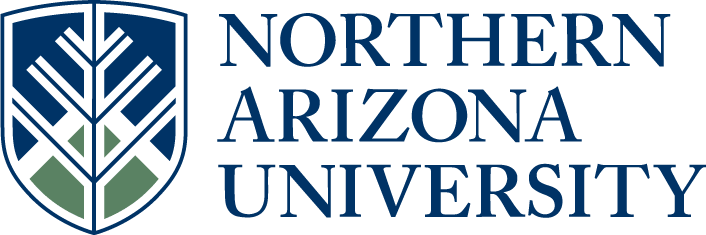 INCIDENT   INJURY   REPORTThis form is to be used for all injury-related accidents involving university students, participants, visitors, etc.  This form should be filled out by the NAU department employee familiar with the incident (e.g. professor, department staff).  Return original form to Insurance and Claims Services, PO Box 4067.This form is not to be used for an employee-related injury.  Supervisors must report all employee-related injuries by following two methods:   1)  Fill out the Supervisor’s Report of Injury Form   (SRI) and send  to NAU Human Resources, Box 4113; and  2)  Call State of Arizona, Workers’ Compensation Early Claims Reporting Service at 1-800-837-8583 prior to the end of the shift on the day of occurrence.    For more details, visit: Human Resources Policy 4.06 Police Report #: _____________________Department: ________________________________ Box #: ____________Contact Person: ________________________________ Title: ________________________ Phone: ______________(please print)	Instructions for Filing an Incident Injury ReportOn-Campus Incident:If the injured person requires medical assistance (ambulance service, paramedics) please contact NAU Police at 3-3000.Notify supervisor or program director concerning injury.Notify NAU Insurance and Claims Services, at 3-2009.Fill out the Incident Injury Report and send to NAU Insurance and Claims Services (NAU, PO Box 4067).Off-Campus Incident:If the injured person requires medical assistance (ambulance service, paramedics, police department), please call 911.Notify supervisor or program director concerning injury.Notify NAU Insurance and Claims Services at (928) 523-2009.Fill out the Incident Injury Report and send to NAU Insurance and Claims Services (NAU, PO Box 4067)           Northern Arizona University     Insurance and Claims Services    PO Box 4067    Flagstaff   AZ    86011	                                     Work Phone: (928) 523-2009            Fax #: (928) 523-1343                                                                    http://nau.edu/Insurance-Claims-Services/Revised   07/01/20141.  Name of Injured Person:1.  Name of Injured Person:2. Sex  M  F3. Age3. Age4.  Date of Injury4.  Date of Injury5.  Time of Injury ___________ AM ___________ PM6.  Home Address Street:10.  Status of Injured Person:   Student      Visitor/Guest     Other ____________________________________10.  Status of Injured Person:   Student      Visitor/Guest     Other ____________________________________10.  Status of Injured Person:   Student      Visitor/Guest     Other ____________________________________10.  Status of Injured Person:   Student      Visitor/Guest     Other ____________________________________10.  Status of Injured Person:   Student      Visitor/Guest     Other ____________________________________10.  Status of Injured Person:   Student      Visitor/Guest     Other ____________________________________10.  Status of Injured Person:   Student      Visitor/Guest     Other ____________________________________6.  Home Address Street:11.  Location of Incident (be specific):11.  Location of Incident (be specific):11.  Location of Incident (be specific):11.  Location of Incident (be specific):11.  Location of Incident (be specific):12.  NAU Course Title, Instructor (if applicable):12.  NAU Course Title, Instructor (if applicable):City:11.  Location of Incident (be specific):11.  Location of Incident (be specific):11.  Location of Incident (be specific):11.  Location of Incident (be specific):11.  Location of Incident (be specific):12.  NAU Course Title, Instructor (if applicable):12.  NAU Course Title, Instructor (if applicable):State:                               Zip:11.  Location of Incident (be specific):11.  Location of Incident (be specific):11.  Location of Incident (be specific):11.  Location of Incident (be specific):11.  Location of Incident (be specific):12.  NAU Course Title, Instructor (if applicable):12.  NAU Course Title, Instructor (if applicable):State:                               Zip:11.  Location of Incident (be specific):11.  Location of Incident (be specific):11.  Location of Incident (be specific):11.  Location of Incident (be specific):11.  Location of Incident (be specific):12.  NAU Course Title, Instructor (if applicable):12.  NAU Course Title, Instructor (if applicable):7.  Home Phone Number: (         )     Work Phone Number:  (         )11.  Location of Incident (be specific):11.  Location of Incident (be specific):11.  Location of Incident (be specific):11.  Location of Incident (be specific):11.  Location of Incident (be specific):12.  NAU Course Title, Instructor (if applicable):12.  NAU Course Title, Instructor (if applicable):7.  Home Phone Number: (         )     Work Phone Number:  (         )13.  Treating Physician (name, address, and phone number):13.  Treating Physician (name, address, and phone number):13.  Treating Physician (name, address, and phone number): (name and address): (name and address): (name and address): (name and address):8.  Nature of Injury:13.  Treating Physician (name, address, and phone number):13.  Treating Physician (name, address, and phone number):13.  Treating Physician (name, address, and phone number): (name and address): (name and address): (name and address): (name and address):     Part of Body Injured:13.  Treating Physician (name, address, and phone number):13.  Treating Physician (name, address, and phone number):13.  Treating Physician (name, address, and phone number): (name and address): (name and address): (name and address): (name and address):9.  Severity of Injury              Fatality                                Emergency/Hospital          Medical Treatment        First Aid        Other _______________________15.  Injured person referred:    Campus Health Services   Flagstaff Medical Center   Other _____________15.  Injured person referred:    Campus Health Services   Flagstaff Medical Center   Other _____________15.  Injured person referred:    Campus Health Services   Flagstaff Medical Center   Other _____________15.  Injured person referred:    Campus Health Services   Flagstaff Medical Center   Other _____________15.  Injured person referred:    Campus Health Services   Flagstaff Medical Center   Other _____________15.  Injured person referred:    Campus Health Services   Flagstaff Medical Center   Other _____________15.  Injured person referred:    Campus Health Services   Flagstaff Medical Center   Other _____________9.  Severity of Injury              Fatality                                Emergency/Hospital          Medical Treatment        First Aid        Other _______________________16.  Method of transportation: Ambulance  Private Vehicle  Other _____________________________16.  Method of transportation: Ambulance  Private Vehicle  Other _____________________________16.  Method of transportation: Ambulance  Private Vehicle  Other _____________________________16.  Method of transportation: Ambulance  Private Vehicle  Other _____________________________16.  Method of transportation: Ambulance  Private Vehicle  Other _____________________________16.  Method of transportation: Ambulance  Private Vehicle  Other _____________________________16.  Method of transportation: Ambulance  Private Vehicle  Other _____________________________9.  Severity of Injury              Fatality                                Emergency/Hospital          Medical Treatment        First Aid        Other _______________________17.   Victim refused transport (reason): _____________________________________________________________________________________________________17.   Victim refused transport (reason): _____________________________________________________________________________________________________17.   Victim refused transport (reason): _____________________________________________________________________________________________________17.   Victim refused transport (reason): _____________________________________________________________________________________________________17.   Victim refused transport (reason): _____________________________________________________________________________________________________17.   Victim refused transport (reason): _____________________________________________________________________________________________________17.   Victim refused transport (reason): _____________________________________________________________________________________________________18.  Describe the Medical Treatment Received by Injured Person:18.  Describe the Medical Treatment Received by Injured Person:18.  Describe the Medical Treatment Received by Injured Person:18.  Describe the Medical Treatment Received by Injured Person:18.  Describe the Medical Treatment Received by Injured Person:18.  Describe the Medical Treatment Received by Injured Person:18.  Describe the Medical Treatment Received by Injured Person:18.  Describe the Medical Treatment Received by Injured Person:19.  Describe how the injury/accident occurred as reported by:  Witness   Victim   Employee  Other ______________19.  Describe how the injury/accident occurred as reported by:  Witness   Victim   Employee  Other ______________19.  Describe how the injury/accident occurred as reported by:  Witness   Victim   Employee  Other ______________19.  Describe how the injury/accident occurred as reported by:  Witness   Victim   Employee  Other ______________19.  Describe how the injury/accident occurred as reported by:  Witness   Victim   Employee  Other ______________19.  Describe how the injury/accident occurred as reported by:  Witness   Victim   Employee  Other ______________19.  Describe how the injury/accident occurred as reported by:  Witness   Victim   Employee  Other ______________19.  Describe how the injury/accident occurred as reported by:  Witness   Victim   Employee  Other ______________20.  Others injured in same incident (name, address, phone number): ________________________________________________________________________________________________________________________________________________________________________________________________________________________________________________________________________________________________________________________20.  Others injured in same incident (name, address, phone number): ________________________________________________________________________________________________________________________________________________________________________________________________________________________________________________________________________________________________________________________20.  Others injured in same incident (name, address, phone number): ________________________________________________________________________________________________________________________________________________________________________________________________________________________________________________________________________________________________________________________20.  Others injured in same incident (name, address, phone number): ________________________________________________________________________________________________________________________________________________________________________________________________________________________________________________________________________________________________________________________20.  Others injured in same incident (name, address, phone number): ________________________________________________________________________________________________________________________________________________________________________________________________________________________________________________________________________________________________________________________20.  Others injured in same incident (name, address, phone number): ________________________________________________________________________________________________________________________________________________________________________________________________________________________________________________________________________________________________________________________20.  Others injured in same incident (name, address, phone number): ________________________________________________________________________________________________________________________________________________________________________________________________________________________________________________________________________________________________________________________20.  Others injured in same incident (name, address, phone number): ________________________________________________________________________________________________________________________________________________________________________________________________________________________________________________________________________________________________________________________21.  List witnesses to accident (to include name, address, phone number):________________________________________________________________________________________________________________________________________________________________________________________________________________________________________________________________________________________________________________________21.  List witnesses to accident (to include name, address, phone number):________________________________________________________________________________________________________________________________________________________________________________________________________________________________________________________________________________________________________________________21.  List witnesses to accident (to include name, address, phone number):________________________________________________________________________________________________________________________________________________________________________________________________________________________________________________________________________________________________________________________21.  List witnesses to accident (to include name, address, phone number):________________________________________________________________________________________________________________________________________________________________________________________________________________________________________________________________________________________________________________________21.  List witnesses to accident (to include name, address, phone number):________________________________________________________________________________________________________________________________________________________________________________________________________________________________________________________________________________________________________________________21.  List witnesses to accident (to include name, address, phone number):________________________________________________________________________________________________________________________________________________________________________________________________________________________________________________________________________________________________________________________21.  List witnesses to accident (to include name, address, phone number):________________________________________________________________________________________________________________________________________________________________________________________________________________________________________________________________________________________________________________________21.  List witnesses to accident (to include name, address, phone number):________________________________________________________________________________________________________________________________________________________________________________________________________________________________________________________________________________________________________________________22.  Witness Statement (attach statements to Incident Injury Report):22.  Witness Statement (attach statements to Incident Injury Report):22.  Witness Statement (attach statements to Incident Injury Report):22.  Witness Statement (attach statements to Incident Injury Report):22.  Witness Statement (attach statements to Incident Injury Report):22.  Witness Statement (attach statements to Incident Injury Report):22.  Witness Statement (attach statements to Incident Injury Report):22.  Witness Statement (attach statements to Incident Injury Report):23. I have reviewed this document and it accurately reflects the account of my accident/injury:      Signature of injured person: ______________________________________________ Date: _________________________      If injured person is unable to sign report, please indicate reason: ________________________________________________ ______________________________________________________________________________________________________23. I have reviewed this document and it accurately reflects the account of my accident/injury:      Signature of injured person: ______________________________________________ Date: _________________________      If injured person is unable to sign report, please indicate reason: ________________________________________________ ______________________________________________________________________________________________________23. I have reviewed this document and it accurately reflects the account of my accident/injury:      Signature of injured person: ______________________________________________ Date: _________________________      If injured person is unable to sign report, please indicate reason: ________________________________________________ ______________________________________________________________________________________________________23. I have reviewed this document and it accurately reflects the account of my accident/injury:      Signature of injured person: ______________________________________________ Date: _________________________      If injured person is unable to sign report, please indicate reason: ________________________________________________ ______________________________________________________________________________________________________23. I have reviewed this document and it accurately reflects the account of my accident/injury:      Signature of injured person: ______________________________________________ Date: _________________________      If injured person is unable to sign report, please indicate reason: ________________________________________________ ______________________________________________________________________________________________________23. I have reviewed this document and it accurately reflects the account of my accident/injury:      Signature of injured person: ______________________________________________ Date: _________________________      If injured person is unable to sign report, please indicate reason: ________________________________________________ ______________________________________________________________________________________________________23. I have reviewed this document and it accurately reflects the account of my accident/injury:      Signature of injured person: ______________________________________________ Date: _________________________      If injured person is unable to sign report, please indicate reason: ________________________________________________ ______________________________________________________________________________________________________23. I have reviewed this document and it accurately reflects the account of my accident/injury:      Signature of injured person: ______________________________________________ Date: _________________________      If injured person is unable to sign report, please indicate reason: ________________________________________________ ______________________________________________________________________________________________________24.  Prepared by (print name): ________________________________________________________________________________        Title: ________________________________________________  Department: ____________________________________        Box #: _______________ Phone #: ________________        Signature: ______________________________________________________ Date: ______________________________24.  Prepared by (print name): ________________________________________________________________________________        Title: ________________________________________________  Department: ____________________________________        Box #: _______________ Phone #: ________________        Signature: ______________________________________________________ Date: ______________________________24.  Prepared by (print name): ________________________________________________________________________________        Title: ________________________________________________  Department: ____________________________________        Box #: _______________ Phone #: ________________        Signature: ______________________________________________________ Date: ______________________________24.  Prepared by (print name): ________________________________________________________________________________        Title: ________________________________________________  Department: ____________________________________        Box #: _______________ Phone #: ________________        Signature: ______________________________________________________ Date: ______________________________24.  Prepared by (print name): ________________________________________________________________________________        Title: ________________________________________________  Department: ____________________________________        Box #: _______________ Phone #: ________________        Signature: ______________________________________________________ Date: ______________________________24.  Prepared by (print name): ________________________________________________________________________________        Title: ________________________________________________  Department: ____________________________________        Box #: _______________ Phone #: ________________        Signature: ______________________________________________________ Date: ______________________________24.  Prepared by (print name): ________________________________________________________________________________        Title: ________________________________________________  Department: ____________________________________        Box #: _______________ Phone #: ________________        Signature: ______________________________________________________ Date: ______________________________24.  Prepared by (print name): ________________________________________________________________________________        Title: ________________________________________________  Department: ____________________________________        Box #: _______________ Phone #: ________________        Signature: ______________________________________________________ Date: ______________________________25.  Reviewing Supervisor: ___________________________________________________ Date: _________________________25.  Reviewing Supervisor: ___________________________________________________ Date: _________________________25.  Reviewing Supervisor: ___________________________________________________ Date: _________________________25.  Reviewing Supervisor: ___________________________________________________ Date: _________________________25.  Reviewing Supervisor: ___________________________________________________ Date: _________________________25.  Reviewing Supervisor: ___________________________________________________ Date: _________________________25.  Reviewing Supervisor: ___________________________________________________ Date: _________________________25.  Reviewing Supervisor: ___________________________________________________ Date: _________________________